A verseny fővédnöke:  Főváros XVII. kerület Rákosmente Önkormányzata alpolgármestere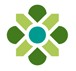 HORVÁTH TAMÁSXVII. KERÜLETI ANGOLVERSENY - ÍRÁSBELI FORDULÓ               hetedik évfolyam nem tagozatos Kitöltő kódja:1. Choose the correct answer, A, B, C or D. 1) Derek _____________ flowers for his mom every Mother’s day.buys	 to buy			buies		buying2) We _____________ to the beach with our friends every week.gone	going			goes			go3) The Sun _____________ in the east and _____________ in the west.rising, setting  rises, sets			rise, set			to rise, to set4) He _____________ the car at the moment.is washing		are washing		washed			has washed5) Shh! Be quiet the baby _____________ now.sleeps			has slept			are sleeping		is sleeping6) I say a” knife” , you say more _____________.knives    kniefes      cnives     knifes     7) _____________ cups of coffee do you drink a day?How many  	How much 	 How meni		 Do 	 8) _____________ oil should I buy?How many 	How much 	 How meni 			 Did9) They‘ve got _____________ toys than you.little  	less  	the least 	littler 10) Where _____________ last night? did you be		were you		did you were	you were11) Julia _____________ a picture from The Art Gallery two days ago.buy 	buying 	bought	 buyed 	12) I’ve got _____________ oranges but I haven’t got  _____________ biscuits.some, any	    an , any 	some, some	any , some	       13) I sit _____________ to  in class. in front		behind		next			between14) _____________ your mother _____________ you to school every day?Do, drive     Do, drives     Does, drive Does, drives15) How _____________ sweets _____________ in each bag?many, are there     many, there are     much, is theremuch, are16) I _____________ the news on the radio. Can I call you later?listen     ’m listening     ’m listening tolistening17)  Pat asked Kate to _____________ him and she said, “No”.marry     marry to     marry withget marry18)  sings_____________. She won the school competition last year.beautiful     beautifully     goodgoodly19) What does Rebecca _____________ in her free time?like do     like doing     liking to dolike to20) Willa is the _____________ person I know. She neither cooks nor makes her bed. more lazy     most lazy     laziestmore laziest/202. Where do these people want to go? Write the letter of the correct answer in the grid:We’re having dinner out to celebrate our wedding anniversary on Saturday evening.Mary usually borrows books after school.Let’s buy a bunch of roses for mum.I’ve got a terrible headache. I need some aspirins.Get some bread and some cakes for dinner, please. My grandma needs a pair of new glasses.Tom is giving Jane a ring.Tina exercises there every day.Mum is having a haircut on Monday morning.Can you get me a newspaper, please?Paul Auster has just published a new novel; let’s buy it tomorrow.Where can I get some apples and some tomatoes? Do they sell fresh sausages?The sweaters are on sales now.They arrested the criminal.                                                                                         /153. Find the pairs. Match the halves of the sentences. 1. Simon often                                         a. playing handball at the moment.2. Was there                                            b. than .3. We aren’t                                             c. is there in the fridge?4. Autumn isn’t as cold                            d. highest mountain in .                        5.  is more famous                           e. plays football after school.6. How much milk                                    f. a cake for your birthday.7. I’ll phone                                              g. are there in the garage?8.  is the                                   h. as winter.9. How many cars                                     i. a football match on TV last night?10. I’m going to make                               j. for a pizza.1. …..     2. …..     3. …..     4. …..     5. …..     6. …..     7. …..     8. …..     9. …..     10. …..     /104. Gapfilling. Fill the gaps with one of the words given.BUT, WILD, ARE (2X), PLANTS, WEST, LIVE, LIVED, GAVE, VERY, SPEAK, OF, WERE, AND, OLDEST  is an island, and it is also a continent. It is (1) big – about  from east to (2), and about  from north to south. Today people from many different countries (3) in . It is a modern, multi-cultural society. Australians (4) English, because the first settlers who arrived there, about 250 years ago, (5) British.But for 50,000 years only the Aboriginal people (6) in . They were nomads. They walked across the country and lived off the land. They ate plants and (7) animals. To find their way they used things like (8), rocks and rivers. They were important because they (9) directions, but they also had a religious (10) cultural meaning.Today there (11) still Aborigines in , (12) they are only about 1% of the population. Many (13) them live in towns. People all over the world (14) interested in their culture. Aboriginal culture is one of the (15) cultures in the world.   1. …………… 2. …………… 3. …………… 4. …………… 5. …………… 6. ……………7. …………… 8. …………… 9. …………… 10. …………… 11. …………… 12. ……………13. …………… 14. …………… 15. ……………/15                                                                 5. Answer the questions. 1.  When and where were you born?__________________________________________________________________________2.  What does your mother look like?__________________________________________________________________________3.  What’s the date today?__________________________________________________________________________4.  Where did you spend your last summer holiday?__________________________________________________________________________ 5.  What do you like doing in your free time?__________________________________________________________________________6.  What do you usually have for breakfast?__________________________________________________________________________7.  What do you want to be when you grow up?__________________________________________________________________________8.  How did you come here?__________________________________________________________________________9.  How many students are there in your class?__________________________________________________________________________10.  What was the weather like yesterday?__________________________________________________________________________/106. Make questions about the underlined words.1.  I go to the cinema once a month.__________________________________________________________________________2.  The girls are reading a magazine.__________________________________________________________________________3.  You can buy a lot of milk.__________________________________________________________________________4.  My father’s car is really fast.__________________________________________________________________________5.  He has to get up early, because he goes to school.__________________________________________________________________________6.  This pen cost £3.__________________________________________________________________________7.  I’m going to watch TV this afternoon.__________________________________________________________________________8.  She opened her eyes quickly.__________________________________________________________________________9.  There’s one carrot in the basket.__________________________________________________________________________10. The chips were cold.__________________________________________________________________________/107. Read through the text about a circus, then answer the questions below. Cross the right answer.The CircusThe Rodriguez Brothers Circus is in town! Every year, the circus arrives and stays for a week. Then they go to the next town.There are not many animals in the circus. People told the circus that they didn't like seeing animals performing. There is an elephant called Jacob and two old lions, Hattie and Meg.Most of the performers are human! There is Leopold, The Strongest Man In The World. His father also worked in the circus, but Leopold is stronger than him, he has bigger arms and bigger legs too! Leopold performs his act every night for the town's people who come to watch.Another performer is Clara. She says she has the longest hair in the world. It's about 4 metres long! She also has a daughter who works in the circus. Her name is Sue-Ellen. Her hair is a lot shorter, but she wants to grow it as long as her mother's. Sue-Ellen helps look after the animals and she's also learning how to juggle.The highlight of the circus are the three clowns, Pit, Pot and Pat. They all wear long red shoes, but Pat’s shoes are the longest and sometimes, he falls over because they’re so long! They perform for about twenty minutes and they are always the most popular act with the audience, especially the children. Many people think Pit, Pot and Pat are three brothers, but Pat is older than the other two – he’s their father! He’s the oldest clown in the country, but he has a lot of energy.Tomorrow will be the longest day because the circus is leaving town and everything must be packed away into big trucks.1. The circus comes to the town twice a year.	True	False	It doesn’t say2. There are not many animals in the circus.	True	False	It doesn’t say3. People don’t come to the circus because of the animals.	True	False	It doesn’t say4. Leopold and his father work in the circus together.	True	False	It doesn’t say5. Leopold’s father is the strongest.	True	False	It doesn’t say6. Clara’s daughter is learning how to clean the cages of the animals.	True	False	It doesn’t say7. Sue-Ellen wants to be a clown in the circus.	True	False	It doesn’t say8. Pit is the father of the other two clowns.	True	False	It doesn’t say9. The three clowns are all tall.	True	False	It doesn’t say10. Everyone is very tired on the day that the circus leaves town.	True	False	It doesn’t say/108. Hogyan fejeznéd ki magad egy mondatban a következő helyzetekben?1. Kérj valakitől egy tollat.…………………………………………………………………………………………………………………………………………………………………………………………………………………………2. Kérj bocsánatot, amiért elkéstél.…………………………………………………………………………………………………………………………………………………………………………………………………………………………3. Javasolj egy hétvégi programot a barátodnak. …………………………………………………………………………………………………………………………………………………………………………………………………………………………4. Kérdezd meg, hogy hány óra van.…………………………………………………………………………………………………………………………………………………………………………………………………………………………5. Kérdezd meg, hogy hogyan jutsz el a legközelebbi metróállomáshoz.…………………………………………………………………………………………………………………………………………………………………………………………………………………………6. Érdeklődj az eladótól, hogy mennyibe kerül a boltban egy zöld rövidujjú póló.…………………………………………………………………………………………………………………………………………………………………………………………………………………………7. Mondd a barátodnak, hogy érezze jól magát hétvégén.…………………………………………………………………………………………………………………………………………………………………………………………………………………………8. Kérdezd meg anyukádtól, hogy elmehetsz-e moziba szombaton.…………………………………………………………………………………………………………………………………………………………………………………………………………………………9. Szeretnél beszélni az orvossal.…………………………………………………………………………………………………………………………………………………………………………………………………………………………10. Kérd meg a pincért, hogy hozzon neked egy pohár szénsavas ásványvizet.…………………………………………………………………………………………………………………………………………………………………………………………………………………………/10TOTAL:                /1001. JEWELLERY2. FLORIST’S3. OPTICIAN’S4. PRISON5. RESTAURANT6. GREENGROCER’S7. CHEMIST’S8. HAIRDRESSER’S9. NEWSAGENT’S10. BAKERY11. GYM12. LIBRARY13. BUTCHER’S14. CLOTHES SHOP15. BOOKSHOP